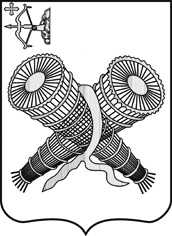 АДМИНИСТРАЦИЯ ГОРОДА СЛОБОДСКОГОКИРОВСКОЙ ОБЛАСТИПОСТАНОВЛЕНИЕ20.05.2019											  № 1034г. Слободской Кировской областиОб утверждении Порядка межведомственного взаимодействия органов и учреждений системы профилактики по вопросам выявления, предупреждения и устранения нарушений прав и законных интересов несовершеннолетнихВ целях раннего выявления, предупреждения и устранения нарушений прав и законных интересов несовершеннолетних администрация города Слободского ПОСТАНОВЛЯЕТ:1. Утвердить Порядок межведомственного взаимодействия органов и учреждений системы профилактики по вопросам выявления, предупреждения и устранения нарушений прав и законных интересов несовершеннолетних согласно приложению.2. Настоящее постановление вступает в силу со дня официального опубликования.3. Считать утратившим силу распоряжение главы администрации города Слободского от 03.02.2009 № 159 «Об организации межведомственного взаимодействия субъектов системы профилактики по обмену информацией о несовершеннолетних, находящихся в социально опасном положении».4. Контроль за исполнением постановления возложить на заместителя главы администрации города Слободского по профилактике правонарушений и социальным вопросам Кротову А.В.Глава города Слободского          И.В. Желвакова							Приложение УТВЕРЖДЕНпостановлением администрациигорода Слободскогоот 20.05.2019 № 1034ПОРЯДОКмежведомственного взаимодействия органов и учреждений системы профилактики по вопросам выявления, предупреждения и устранения нарушений прав и законных интересов несовершеннолетних1. Общие положения	1.1. Настоящий Порядок межведомственного взаимодействия органов и учреждений системы профилактики по вопросам выявления, предупреждения и устранения нарушений прав и законных интересов несовершеннолетних (далее – Порядок) определяет механизм взаимодействия органов и учреждений системы профилактики безнадзорности и правонарушений несовершеннолетних (далее – орган или учреждение системы профилактики) в рамках полномочий, установленных законодательством Российской Федерации в сфере профилактики безнадзорности и правонарушений несовершеннолетних, при выявлении ими фактов (признаков) нарушений прав и законных интересов несовершеннолетних.	1.2. Порядок разработан в соответствии с Конституцией Российской Федерации, Семейным кодексом Российской Федерации, федеральными законами от 24.07.1998 № 124-ФЗ «Об основных гарантиях прав ребенка в Российской Федерации», от 24.06.1999 № 120-ФЗ «Об основах системы профилактики безнадзорности и правонарушений несовершеннолетних», от 27.07.2006 № 152-ФЗ «О персональных данных», от 24.04.2008 № 48-ФЗ «Об опеке и попечительстве», от 07.02.2011 № 3-ФЗ «О полиции», от 21.11.2011 №323-ФЗ «Об основах охраны здоровья граждан в Российской Федерации», от 29.12.2012 № 273-ФЗ «Об образовании в Российской Федерации», от 28.12.2013 № 442-ФЗ «Об основах социального обслуживания граждан в Российской Федерации», постановлением Правительства Российской Федерации от 06.11.2013 № 995 «Об утверждении Примерного положения о комиссиях по делам несовершеннолетних и защите их прав», законами Кировской области от 02.11.2007 № 183-ЗО «Об организации и осуществлении деятельности по опеке и попечительству в Кировской области», от 11.11.2014 № 469-ЗО «О социальном обслуживании граждан в Кировской области», от 25.11.2010 №578-ЗО «О комиссиях по делам несовершеннолетних и защите их прав в Кировской области» и иными нормативными правовыми актами Российской Федерации и Кировской области. 1.3. 	Деятельность органов или учреждений системы профилактики по выявлению фактов (признаков) нарушений прав и законных интересов несовершеннолетних  осуществляется на основе принципов:межведомственного и внутриведомственного взаимодействия и распределения ответственности между органами или учреждениями системы профилактики;индивидуального подхода к оказанию помощи каждой семье с ребенком (детьми);соблюдения конфиденциальности информации;использования эффективных технологий и методик работы с детьми, родителями или иными законными представителями несовершеннолетних, а также лицами, проживающими совместно с ними.1.4. В межведомственном взаимодействии по вопросам выявления, предупреждения и устранения нарушений прав и законных интересов несовершеннолетних на территории города Слободского принимают участие следующие органы или учреждения системы профилактики:комиссия по делам несовершеннолетних и защите их прав города Слободского (далее – КДН и ЗП города);Кировское областное государственное бюджетное учреждение здравоохранения «Слободская центральная районная больница имени академика А.Н. Бакулева» (далее – КОГБУЗ «СЦРБ им. ак. А.Н. Бакулева»);Кировское областное государственное автономное учреждение социального обслуживания «Межмуниципальный комплексный центр социального обслуживания населения в Слободском районе» (далее – КОГАУ СО «МКЦСОН в Слободском районе»);консультант по вопросам молодежной политики отдела образования и молодежной политики администрации города Слободского (далее – консультант по молодежной политике);отдел опеки и попечительства администрации города Слободского (далее – отдел опеки);отдел образования и молодежной политики администрации города Слободского (далее – отдел образования);Кировское областное государственное казенное учреждение «Центр занятости населения Слободского района» (далее – КОГКУ ЦЗН Слободского района);Межмуниципальный отдел Министерства внутренних дел Российской Федерации «Слободской» (далее – МО МВД России «Слободской») (по согласованию);Слободской межмуниципальный филиал Федерального казенного учреждения уголовно-исполнительная инспекция Управления Федеральной службы исполнения наказаний (далее – УИИ) (по согласованию);образовательные организации, находящиеся на территории города Слободского (далее – образовательные организации).1.5. Участие в межведомственном взаимодействии Уполномоченного по правам человека в Кировской области, Уполномоченного по правам ребенка в Кировской области, а также других органов, учреждений и организаций осуществляется в пределах их компетенции в порядке, установленном законодательством Российской Федерации и Кировской области.1.6. В соответствии с пунктом 1 статьи 11 Федерального закона от 24.06.1999 № 120-ФЗ «Об основах системы профилактики безнадзорности и правонарушений несовершеннолетних» (далее – Федеральный закон от 24.06.1999 № 120-ФЗ) координацию межведомственного взаимодействия органов или учреждений системы профилактики осуществляет КДН и ЗП города.2. Основные этапы межведомственного взаимодействияОсновными этапами межведомственного взаимодействия являются:выявление фактов (признаков) нарушений прав и законных интересов несовершеннолетних;принятие решения о наличии или отсутствии необходимости взаимодействия при организации мероприятий по оказанию помощи несовершеннолетним, их родителям или иным законным представителям в рамках проведения с ними индивидуальной профилактической работы в соответствии с Федеральным законом от 24.06.1999 № 120-ФЗ;анализ причин нарушения прав и законных интересов несовершеннолетних, разработка и утверждение межведомственного плана проведения индивидуальной профилактической работы с несовершеннолетним, его родителями или иными законными представителями (далее – межведомственный план);реализация межведомственного плана;принятие решения об эффективности принятых мер и прекращении проведения индивидуальной профилактической работы с несовершеннолетними, их родителями или иными законными представителями  либо о продолжении индивидуальной профилактической работы с ними.	3. Порядок выявления фактов (признаков) нарушений прав и законных интересов несовершеннолетних3.1. Выявление фактов (признаков) нарушений прав и законных интересов несовершеннолетних осуществляется органами или учреждениями системы профилактики по результатам рассмотрения информации, полученной от физических и (или) юридических лиц, из средств массовой информации, иных общедоступных источников, в том числе информации, размещенной в информационно-телекоммуникационной сети «Интернет», в ходе:осуществления основной деятельности;проведения межведомственных мероприятий по профилактике безнадзорности, правонарушений несовершеннолетних и социального сиротства.3.2. Органы или учреждения системы профилактики, выявившие факты (признаки) нарушений прав и законных интересов несовершеннолетних, в пределах своей компетенции незамедлительно:принимают меры к обеспечению соблюдения прав и законных интересов несовершеннолетних, защите их от всех форм дискриминации, физического или психического насилия, оскорбления, грубого обращения, сексуальной и иной эксплуатации;информируют о выявленных фактах и обстоятельствах соответствующие органы, в том числе:орган прокуратуры – при нарушении прав и свобод несовершеннолетних,МО МВД России «Слободской» – при выявлении родителей, иных законных представителей несовершеннолетних или других лиц, жестоко обращающихся с несовершеннолетними, либо вовлекающих их в совершение преступления, других противоправных и (или) антиобщественных действий, либо склоняющих несовершеннолетних к суицидальным действиям, либо совершающих в отношении несовершеннолетних другие противоправные деяния, а также несовершеннолетних, в отношении которых совершены противоправные деяния либо которые совершили правонарушения или антиобщественные действия,УИИ – при выявлении состоящих на учете в уголовно-исполнительных инспекциях несовершеннолетних осужденных, нуждающихся в оказании социальной и психологической помощи, помощи в социальной адаптации, трудоустройстве, случаев совершения несовершеннолетними осужденными правонарушений или антиобщественных действий, нарушения ими запретов и (или) ограничений, установленных судом, уклонения несовершеннолетних осужденных, которые признаны больными наркоманией и которым предоставлена отсрочка отбывания наказания, от прохождения курса лечения от наркомании, а также от медицинской или социальной реабилитации либо от исполнения возложенных на них судом обязанностей,отдел опеки – при выявлении несовершеннолетних, оставшихся без попечения родителей или иных законных представителей либо находящихся в ситуации, представляющей угрозу их жизни, здоровью или препятствующей их воспитанию,КДН и ЗП города – при выявлении случаев нарушения прав несовершеннолетних на образование, труд, отдых, жилище, охрану здоровья, а также препятствующих предупреждению безнадзорности и правонарушений несовершеннолетних недостатков в деятельности органов и учреждений,КОГАУ СО «МКЦСОН в Слободском районе» – при выявлении безнадзорных или беспризорных несовершеннолетних, семей, находящихся в социально опасном положении и нуждающихся в оказании социально-психологических, социально-педагогических, социально-бытовых и иных социальных услуг, социально-правовой помощи и социальной реабилитации,КОГБУЗ «СЦРБ им. ак. А.Н. Бакулева» – при выявлении несовершеннолетних, нуждающихся в обследовании, наблюдении или лечении в связи с употреблением ими алкогольной и спиртосодержащей продукции, наркотических средств, психотропных или одурманивающих веществ,образовательные организации – при выявлении несовершеннолетних, нуждающихся в помощи государства в связи с самовольным уходом из организаций для детей-сирот и детей, оставшихся без попечения родителей, образовательных организаций или иных организаций, осуществляющих обучение, либо в связи с прекращением занятий в образовательных организациях по неуважительным причинам,консультанта по молодежной политике – при выявлении несовершеннолетних, находящихся в социально опасном положении и нуждающихся в организации их отдыха, досуга и занятости,КОГКУ ЦЗН Слободского района – при выявлении несовершеннолетних, находящихся в социально опасном положении и нуждающихся в трудоустройстве, в том числе несовершеннолетних, оставивших образовательную организацию по причинам, определенным Федеральным законом от 29.12.2012 № 273-ФЗ «Об образовании в Российской Федерации»;направляют информацию о нарушении прав и законных интересов несовершеннолетних в отдел опеки, КДН и ЗП города, в МО МВД России «Слободской» согласно пункту 3.4 настоящего Порядка.3.3. Обстоятельствами либо предположениями, свидетельствующими о нарушении прав и законных интересов детей, обусловливающими необходимость информирования об этом отдел опеки, КДН и ЗП города, МО МВД России «Слободской», могут являться:злоупотребление родителями или иными законными представителями несовершеннолетних алкогольной продукцией, употребление ими наркотических средств или психотропных веществ;вовлечение детей в противоправные или антиобщественные действия;наличие признаков жестокого обращения родителей, иных законных представителей или других лиц с несовершеннолетними, выражающееся в осуществлении физического или психического насилия над ними, в покушении на их половую неприкосновенность;пренебрежительное, грубое, унижающее человеческое достоинство обращение к детям, их оскорбление или эксплуатация;отсутствие ухода за детьми, отвечающего их физиологическим потребностям в соответствии с возрастом и состоянием здоровья;полная или частичная утрата родителями или иными законными представителями контроля над поведением детей, иные действия (бездействие), причиняющие вред физическому и психическому здоровью детей, их нравственному развитию;отсутствие обращения родителей или иных законных представителей несовершеннолетних за медицинской помощью в случае заболевания детей и (или) ухудшения их состояния здоровья при остром и (или) хроническом заболевании, а также невыполнение родителями или иными законными представителями несовершеннолетних рекомендаций медицинских работников по обследованию и лечению детей;отсутствие обращения родителей или иных законных представителей несовершеннолетних в возрасте от 0 до 3 лет в медицинские организации более 12 месяцев для прохождения плановых профилактических медицинских осмотров;наличие достаточных оснований полагать, что действия родителей или иных законных представителей нарушают конституционные права несовершеннолетних на охрану здоровья (при отказе от проведения вакцинации в рамках национального календаря профилактических прививок, при отказе от проведения профилактических диагностических мероприятий по раннему выявлению туберкулеза, при отказе от прохождения профилактических медицинских осмотров и (или) при неявке на них, за исключением случаев невозможности вакцинации несовершеннолетних по состоянию здоровья);иные обстоятельства, нарушающие права и законные интересы несовершеннолетних.3.4. Информация о выявлении фактов (признаков) нарушений прав и законных интересов несовершеннолетнего, для устранения которых требуется организация межведомственного взаимодействия, незамедлительно передается любым сотрудником органа или учреждения системы профилактики, указанного в пункте 1.4 настоящего Порядка, лицу, ответственному за принятие указанной информации, назначенному правовым актом такого органа или учреждения системы профилактики, для занесения в журнал регистрации служебных сообщений о выявлении фактов (признаков) нарушений прав и законных интересов несовершеннолетних (далее – журнал) согласно приложению № 1 к Порядку.3.5. Информация о выявлении фактов (признаков) жестокого обращения с несовершеннолетним, неисполнения обязанностей по его воспитанию, содержанию, обучению, лечению ответственным лицом органа или учреждения системы профилактики, указанного в пункте 1.4 настоящего Порядка, незамедлительно передается по телефону в отдел опеки, КДН и ЗП города, в МО МВД России «Слободской» с последующей передачей такой информации в течение одного рабочего дня в виде служебного сообщения согласно приложению № 2 к Порядку.3.5.1. Служебное сообщение регистрируется ответственными лицами отдела опеки, КДН и ЗП города в установленном порядке, незамедлительно организуется проверка информации, содержащейся в служебном сообщении, с привлечением в установленном порядке МО МВД России «Слободской».3.5.2. После регистрации в журнале служебного сообщения о выявлении несовершеннолетнего, оставшегося без попечения родителей или иных законных представителей либо находящегося в обстановке, представляющей угрозу его жизни и здоровью или препятствующей его воспитанию, отдел опеки:3.5.2.1. Организует обследование условий проживания и воспитания ребенка с привлечением по согласованию сотрудников МО МВД России «Слободской» для получения объективных сведений о ситуации в семье и составляет акт обследования условий жизни несовершеннолетнего гражданина и его семьи по форме, установленной приказом Министерства образования и науки Российской Федерации от 14.09.2009 № 334 «О реализации постановления Правительства Российской Федерации от 18 мая 2009 г. № 423».3.5.2.2. Запрашивает информацию о семье и несовершеннолетнем у иных органов или учреждений системы профилактики, организаций независимо от их организационно-правовой формы и формы собственности по вопросам, входящим в их компетенцию, приглашает для беседы несовершеннолетнего, его родителей или иных законных представителей для выяснения обстоятельств, связанных с нарушением прав и законных интересов ребенка.3.5.2.3. В случае выявления непосредственной угрозы жизни или здоровью ребенка организует принятие экстренных мер по обеспечению его безопасности в соответствии с действующим законодательством и разделом 8 настоящего Порядка.3.5.2.4. При выявлении несовершеннолетнего, оставшегося без попечения родителей или иных законных представителей, осуществляет дальнейшее жизнеустройство ребенка.3.5.2.5. При наличии или отсутствии обстоятельств, свидетельствующих об утрате родительского попечения, непосредственной угрозе жизни или здоровью ребенка по результатам проведенной проверки составляет соответствующий акт, информацию о результатах проверки передает в КДН и ЗП города для решения вопроса о проведении индивидуальной профилактической работы с семьей.3.5.2.6. Организует разъяснительную работу с гражданами, руководителями организаций независимо от их организационно-правовой формы и формы собственности о необходимости уведомления органа или учреждения системы профилактики о фактах (признаках) нарушений прав и законных интересов несовершеннолетних.3.5.3. После регистрации в журнале служебного сообщения о выявлении несовершеннолетнего, нуждающегося в обследовании, наблюдении или лечении в связи с употреблением им алкогольной и спиртосодержащей продукции, наркотических средств, психотропных или одурманивающих веществ, а также о выявлении на закрепленном врачебном участке несовершеннолетнего лица, имеющего факторы индивидуального или семейного медико-социального риска и нуждающегося в медико-психолого-социальной помощи, в том числе ребенка от 0 до 3 лет, законные представители которого не обращались в медицинскую организацию более 12 месяцев для прохождения плановых медицинских профилактических осмотров, КОГБУЗ «СЦРБ им. ак. А.Н. Бакулева»:3.5.3.1. Информирует об этом по телефону отдел опеки, КДН и ЗП города и МО МВД России «Слободской» с последующим направлением служебного сообщения.3.5.3.2. Обеспечивает контроль за организацией медицинского обслуживания детей в семьях, вызывающих настороженность в части социального благополучия.3.5.3.3. При выявлении признаков жестокого обращения с ребенком, чрезвычайных происшествий с его участием проводит медицинскую оценку состояния ребенка, при необходимости в установленном порядке осуществляет его госпитализацию.Информация о поступившем (обратившемся) в медицинскую организацию несовершеннолетнем пациенте, в отношении которого имеются достаточные основания полагать, что вред его здоровью причинен в результате противоправных действий, незамедлительно передается по телефону в МО МВД России «Слободской», а также в отдел опеки и КДН и ЗП города с последующим направлением служебного сообщения.3.5.4. После регистрации в журнале служебного сообщения о выявлении несовершеннолетнего, нуждающегося в помощи государства в связи с прекращением им по неуважительным причинам занятий в образовательной организации, случаев (признаков) жестокого обращения с ребенком и чрезвычайных происшествий с его участием, о нарушении прав и законных интересов несовершеннолетнего образовательная организация:3.5.4.1. Информирует об этом по телефону отдел опеки, КДН и ЗП города и МО МВД России «Слободской» с последующим направлением служебного сообщения.3.5.4.2. Организует принятие мер по оказанию психолого-педагогической помощи ребенку.3.5.4.3. Проводит разъяснительную работу с педагогами и родителями учащихся и воспитанников о необходимости уведомления органов или учреждений системы профилактики о фактах (признаках) нарушений прав и законных интересов несовершеннолетних.3.5.5. После регистрации в журнале служебного сообщения о выявлении беспризорного или безнадзорного ребенка, семьи, находящейся в социально опасном положении и нуждающейся в оказании ей социальных услуг, КОГАУ СО «МКЦСОН в Слободском районе»:3.5.5.1. Информирует об этом по телефону отдел опеки, КДН и ЗП города и МО МВД России «Слободской» с последующим направлением служебного сообщения.3.5.5.2. Проводит обследование условий жизни и воспитания ребенка и составляет акт обследования жилищно-бытовых условий проживания семьи.3.5.5.3. Организует принятие мер по оказанию социальной помощи несовершеннолетнему и его семье.3.5.5.4. При поступлении ходатайства должностного лица органа или учреждения системы профилактики либо акта оперативного дежурного органа внутренних дел о выявлении безнадзорного и беспризорного несовершеннолетнего организует работу в соответствии с разделом 8 настоящего Порядка.3.5.6. После регистрации в журнале служебного сообщения о выявлении нарушения прав несовершеннолетнего на образование, труд, отдых, жилище, охрану здоровья КДН и ЗП города:3.5.6.1. Информирует об этом по телефону отдел опеки и МО МВД России «Слободской» с последующим направлением служебного сообщения.3.5.6.2. Незамедлительно организует проверку информации, поступившей от иного органа или учреждения системы профилактики, граждан, средств массовой информации.3.5.6.3. Организует рассмотрение служебного сообщения и документов, подтверждающих наличие или отсутствие фактов (признаков) нарушений прав и законных интересов несовершеннолетнего, на очередном или внеочередном (в случае необходимости) заседании муниципальной комиссии для принятия соответствующего постановления.3.5.6.4. Организует работу в соответствии с разделом 4 настоящего Порядка.3.6. Информация о выявлении фактов (признаков) нарушений прав и законных интересов несовершеннолетних подлежит хранению и использованию в порядке, обеспечивающем ее конфиденциальность.	4. Принятие решения о наличии либо отсутствии необходимости межведомственного взаимодействия при проведении индивидуальной профилактической работы с несовершеннолетним, его родителями или иными законными представителями4.1. КДН и ЗП города на очередном или внеочередном (в случае необходимости) заседании на основании поступившей информации о выявлении фактов (признаков) нарушений прав и законных интересов несовершеннолетнего принимает постановление о наличии (отсутствии) необходимости межведомственного взаимодействия при проведении индивидуальной профилактической работы с несовершеннолетним, его родителями или иными законными представителями в соответствии с Законом Кировской области от 25.11.2010 № 578-ЗО «О комиссиях по делам несовершеннолетних и защите их прав в Кировской области».4.2. При наличии необходимости межведомственного взаимодействия при проведении индивидуальной профилактической работы с несовершеннолетним, его родителями или иными законными представителями в соответствующем постановлении КДН и ЗП города:определяются органы или учреждения системы профилактики, ответственные за проведение индивидуальной профилактической работы с несовершеннолетним, его родителями или иными законными представителями;даются поручения ответственным органам или учреждениям системы профилактики, рекомендации иным органам или учреждениям системы профилактики о мерах, которые должны быть предприняты для устранения причин и условий, способствующих нахождению несовершеннолетнего и (или) семьи в социально опасном положении;определяется орган или учреждение системы профилактики, ответственные за формирование, реализацию и мониторинг мероприятий межведомственного плана, в том числе:обучающегося в образовательной организации – образовательная организация, которую посещает несовершеннолетний,в отношении несовершеннолетнего, посещающего дошкольную образовательную организацию, несовершеннолетнего, относящегося к категории «не учится, не работает», несовершеннолетнего, обучающегося в образовательной организации, находящейся не на территории города Слободского, в отношении семьи, а также родителей, ограниченных в родительских правах – КОГАУ СО «МКЦСОН в Слободском районе»,Постановление КДН и ЗП города о необходимости межведомственного взаимодействия при проведении индивидуальной профилактической работы с несовершеннолетним, его родителями или иными законными представителями в течение трех рабочих дней с даты утверждения направляется в иные органы и учреждения системы профилактики.4.3. При отсутствии необходимости межведомственного взаимодействия при проведении индивидуальной профилактической работы с несовершеннолетним, его родителями или иными законными представителями соответствующее постановление КДН и ЗП города в течение трех рабочих дней с даты утверждения направляется в орган или учреждение системы профилактики, представившие информацию в соответствии с пунктом 3.5 настоящего Порядка, для принятия мер в рамках установленной компетенции либо для учета в работе, если факты нарушения прав и законных интересов несовершеннолетнего не подтвердились.5. Анализ причин возникновения случаев нарушения прав и законных интересов несовершеннолетнего, разработка и утверждение межведомственного плана5.1. Орган или учреждение системы профилактики, определенные согласно пункту 4.2 настоящего Порядка, в течение срока, указанного в постановлении КДН и ЗП города о необходимости межведомственного взаимодействия при проведении индивидуальной профилактической работы с несовершеннолетним, его родителями или иными законными представителями:осуществляет сбор информации о несовершеннолетнем, его родителях, иных законных представителях и лицах, совместно с ними проживающих;проводит анализ возможностей родителей или иных законных представителей несовершеннолетнего по защите его прав и законных интересов;совместно с иными органами или учреждениями системы профилактики (по возможности с участием родителей или иных законных представителей несовершеннолетнего) осуществляет подготовку проекта межведомственного плана;представляет проект межведомственного плана на утверждение в КДН и ЗП города.	5.2. КДН и ЗП города на очередном заседании утверждает межведомственный план, сроки и порядок осуществления контроля за его реализацией.	5.3. Межведомственный план, утвержденный постановлением КДН и ЗП города, в течение трех рабочих дней направляется для исполнения в соответствующие органы или учреждения системы профилактики.		6. Исполнение межведомственного плана и контроль за его реализацией 	6.1. Руководители органов или учреждений системы профилактики организуют исполнение межведомственного плана в пределах своей компетенции.	6.2. Ответственное лицо органа или учреждения системы профилактики, определенного согласно пункту 4.2 настоящего Порядка, в целях осуществления координации исполнения мероприятий межведомственного плана:осуществляет сбор и анализ информации о проведении индивидуальной профилактической работы с несовершеннолетним, его родителями или иными законными представителями, полученной от иных органов или учреждений системы профилактики, участвующих в исполнении межведомственного плана;осуществляет взаимодействие с родителями или иными законными представителями несовершеннолетнего;совместно с иными органами или учреждениями системы профилактики в пределах их полномочий проводит мониторинг изменения условий жизни несовершеннолетнего.6.3. Контроль за реализацией межведомственного плана (промежуточный и итоговый) осуществляется КДН и ЗП города.6.4. Информация о результатах проведенных мероприятий в отношении несовершеннолетнего, его родителей или иных законных представителей согласно межведомственному плану направляется ответственными органами или учреждениями системы профилактики в КДН и ЗП города в соответствии со сроками, установленными в постановлении об утверждении межведомственного плана.7. Прекращение проведения индивидуальной профилактической работы с несовершеннолетним, его родителями или иными законными представителями7.1. По результатам мониторинга изменения условий жизни несовершеннолетнего, эффективности оказания помощи несовершеннолетнему, его родителям или иным законным представителям КДН и ЗП города:анализирует результаты деятельности органов или учреждений системы профилактики по оказанию помощи несовершеннолетнему, его родителям или иным законным представителям;по результатам анализа принимает решение в форме постановления о продолжении проведения индивидуальной профилактической работы с несовершеннолетним, его родителями или иными законными представителями согласно утвержденному межведомственному плану, либо о внесении изменений и (или) дополнений в межведомственный план, либо о разработке нового межведомственного плана и продолжении работы по нему, либо о прекращении проведения индивидуальной профилактической работы с несовершеннолетним, его родителями или иными законными представителями.	7.2. Постановление КДН и ЗП города о прекращении проведения индивидуальной профилактической работы с несовершеннолетним, его родителями или иными законными представителями принимается в связи:с устранением причин и условий, повлекших нарушение прав и законных интересов несовершеннолетнего;с достижением несовершеннолетним 18-летнего возраста;с лишением родителей родительских прав;с изменением места жительства несовершеннолетнего, его родителей или иных законных представителей; со смертью несовершеннолетнего либо его родителей или иных законных представителей;с наступлением других обстоятельств, предусмотренных законодательством Российской Федерации.Информация о принятом решении в случае изменения места жительства несовершеннолетнего, его родителей или иных законных представителей, с которыми проводится индивидуальная профилактическая работа, председателем или заместителем председателя КДН и ЗП города в течение трех рабочих дней с даты вынесения постановления о прекращении проведения индивидуальной профилактической работы с несовершеннолетним, его родителями или иными законными представителям направляется в муниципальную комиссию по новому месту жительства несовершеннолетнего, его родителей или иных законных представителей.	7.3 Постановление КДН и ЗП города о прекращении проведения индивидуальной профилактической работы с несовершеннолетним, его родителями или иными законными представителями в установленном порядке в течение трех рабочих дней направляется в органы или учреждения системы профилактики, принимающие участие в реализации межведомственного плана.	8. Принятие экстренных мер по устранению непосредственной угрозы жизни или здоровью ребенка 8.1. Отдел опеки в ходе реализации своих полномочий, а также при получении от иных органов или учреждений системы профилактики, граждан информации о несовершеннолетнем, находящемся в обстановке, представляющей непосредственную угрозу его жизни или здоровью, свидетельствующей о реальной возможности наступления негативных последствий в виде смерти, причинения вреда физическому или психическому здоровью ребенка вследствие поведения (действий или бездействия) родителей (одного из них) либо иных лиц, на попечении которых находится ребенок, вызванных, в частности, отсутствием ухода за ребенком, отвечающего его физиологическим потребностям в соответствии с возрастом и состоянием здоровья, руководствуясь статьей 77 Семейного кодекса Российской Федерации:8.1.1. Незамедлительно осуществляет выезд по месту жительства (нахождения) несовершеннолетнего.8.1.2. Проводит обследование условий жизни несовершеннолетнего гражданина и его семьи в целях выявления обстоятельств, свидетельствующих о создании родителями (одним из них) или другими лицами, на попечении которых находится несовершеннолетний, своими действиями или бездействием условий, представляющих непосредственную угрозу жизни или здоровью несовершеннолетнего, и составляет акт обследования в соответствии с приказом Министерства просвещения Российской Федерации от 10.01.2019 № 4 «О реализации отдельных вопросов осуществления опеки и попечительства в отношении несовершеннолетних граждан».8.1.3. При выявлении обстоятельств, свидетельствующих о непосредственной угрозе жизни или здоровью несовершеннолетнего, незамедлительно:8.1.3.1. Осуществляет подготовку акта об отобрании несовершеннолетнего у родителей (одного из них) или других лиц, на попечении которых он находится, за подписью главы муниципального образования «город Слободской».8.1.3.2. Принимает меры к отобранию несовершеннолетнего у родителей (одного из них) или других лиц, на попечении которых он находится, в случае необходимости вызывает сотрудников органа внутренних дел для осуществления мероприятий в пределах их компетенции. Для оказания медицинской помощи доставляет несовершеннолетнего в медицинскую организацию или организацию социального обслуживания населения.8.1.3.3. Письменно уведомляет орган прокуратуры об отобрании несовершеннолетнего у родителей (одного из них) или других лиц, на попечении которых он находится.8.1.3.4. Обеспечивает передачу несовершеннолетнего:одному из родителей – в случае отобрания несовершеннолетнего у другого родителя;в организацию социального обслуживания населения либо медицинскую организацию согласно законодательству Российской Федерации – в случае невозможности немедленной передачи ребенка другому родителю;на воспитание в семью граждан Российской Федерации (под опеку или попечительство, в приемную семью), при отсутствии такой возможности временно, на период до устройства несовершеннолетнего на воспитание в семью, в организацию для детей-сирот и детей, оставшихся без попечения родителей, – в случае отобрания несовершеннолетнего у единственного родителя или обоих родителей.Братья и сестры в случае отобрания ребенка у родителей (одного из них) или других лиц, на попечении которых он находился, передаются в одну семью или помещаются в одну организацию для детей-сирот и детей, оставшихся без попечения родителей, за исключением случаев, когда это противоречит их интересам.8.1.3.5. В течение трех рабочих дней со дня вынесения акта об отобрании несовершеннолетнего у родителей (одного из них) или других лиц, на попечении которых он находится, регистрирует сведения о нем в журнале первичного учета детей, оставшихся без попечения родителей, а также вносит имеющиеся сведения о несовершеннолетнем в анкету ребенка, оставшегося без попечения родителей, оформляемую в электронном или бумажном виде в порядке, утвержденном приказом Министерства образования и науки Российской Федерации от 17.02.2015 № 101 «Об утверждении Порядка формирования, ведения и использования государственного банка данных о детях, оставшихся без попечения родителей».8.1.3.6. В течение семи дней после вынесения акта об отобрании несовершеннолетнего у родителей (одного из них) или других лиц, на попечении которых он находится, обращается в суд с иском о лишении родителей родительских прав или об ограничении их в родительских правах.8.2. МО МВД России «Слободской» в ходе осуществления своей деятельности в случае выявления безнадзорного и беспризорного ребенка, в том числе оставшегося без попечения родителей или законных представителей; заблудившегося или подкинутого; самовольно оставившего семью, ушедшего из организации для детей-сирот и детей, оставшихся без попечения родителей, или другого детского учреждения; не имеющего места жительства, места пребывания и (или) средств к существованию; проживающего в семье, находящейся в социально опасном положении, и (или) находящегося в социально опасном положении, в соответствии с пунктом 76.5 раздела IX Инструкции по организации деятельности подразделений по делам несовершеннолетних органов внутренних дел Российской Федерации, утвержденной приказом Министерства внутренних дел Российской Федерации от 15.10.2013 № 845 «Об утверждении Инструкции по организации деятельности подразделений по делам несовершеннолетних органов внутренних дел Российской Федерации»:осуществляются действия, установленные локальными актами органов внутренних дел, по помещению несовершеннолетнего в специализированное учреждение для несовершеннолетних, нуждающихся в социальной реабилитации (при выявлении несовершеннолетнего, нуждающегося в социальной реабилитации);оказывается содействие отделу опеки в пределах компетенции при отобрании ребенка у родителей (одного из них) или других лиц, на попечении которых он находится (при установлении факта нахождения ребенка в обстановке, непосредственно угрожающей его жизни или здоровью);принимаются меры по установлению личности безнадзорного и беспризорного несовершеннолетнего, а также личности его родителей или иных лиц, на попечении которых он находится;обеспечивается передача безнадзорного и беспризорного несовершеннолетнего родителям (одному из них) или другим лицам, на попечении которых он находится;при невозможности передачи несовершеннолетнего родителям (одному из них) или другим лицам, на попечении которых он находится, осуществляется передача безнадзорного и беспризорного несовершеннолетнего в организацию социального обслуживания населения или медицинскую организацию в установленном действующим законодательством порядке.Доставление и временное устройство братьев и сестер осуществляется в одну организацию социального обслуживания населения или в медицинскую организацию, за исключением случаев, когда это противоречит их интересам.Информация о доставлении ребенка в организацию социального обслуживания населения или медицинскую организацию и принятых мерах по защите прав и обеспечению безопасности несовершеннолетнего незамедлительно направляется в КДН и ЗП города, а также в отдел опеки (в случае доставления ребенка, оставшегося без попечения родителей).Несовершеннолетний, доставленный МО МВД России «Слободской» в организацию социального обслуживания населения или медицинскую организацию, может быть передан родителям или иным лицам, на попечении которых он находился, по их требованию при отсутствии информации от иных органов или учреждений системы профилактики о наличии препятствий к возвращению несовершеннолетнего его законным представителям. Информация о передаче ребенка родителям направляется в КДН и ЗП города.____________ЖУРНАЛрегистрации служебных сообщений о выявлении фактов (признаков) нарушений прав и законных интересов несовершеннолетних______________                                                                                     Приложение № 2                                                                         к ПорядкуСЛУЖЕБНОЕ СООБЩЕНИЕЯ, _________________________________________________________________,(фамилия, имя, отчество (при наличии), должность ответственного лица органа или учреждения системы профилактики)сообщаю о фактах (признаках) нарушений прав и законных интересов несовершеннолетнего _______________________________________________________                                                           (фамилия, имя, отчество, дата рождения, ___________________________________________________________________________место жительства (нахождения), место учебы несовершеннолетнего)Краткое описание выявленных фактов (признаков) нарушений прав и законных интересов несовершеннолетнего:1. ________________________________________________________________2. ________________________________________________________________Сведения о родителях, иных законных представителях несовершеннолетнего (фамилия, имя, отчество (при наличии), адрес проживания (пребывания), телефон):__________________________________________________________________________________________________________________________Сведения о том, от кого поступила информация о нарушении прав и законных интересов несовершеннолетнего (фамилия, имя, отчество (при наличии) гражданина, информация органа или учреждения системы профилактики, прокуратуры, средств массовой информации и др.):_______________________________________________________________________________________________________________________________________Приложение № 1к ПорядкуМ.П. Начат  _________ 20____ г.         Окончен _______ 20 ____ г.Регист-рационный номер служебного сообщенияДата регистрации служебного сообщенияФамилия, имя, отчество (при наличии) лица, от которого поступило служебное сообщениеФамилия, имя, отчество (при наличии), число, месяц, год рождения не-совершеннолетнегоИнформация о выявленных фактах (признаках) нарушений прав и законных интересов не-совершеннолетнегоДата передачи служебного сообщенияДата передачи служебного сообщенияРешение муниципальной комиссии о наличии или отсутствии необходимости межведомственного взаимодействия при проведении индивидуальной профилактической работы с несовершеннолетним, его родителями или иными законными представителямиОрган или уч-реждение системы профилактики, ответст-венные за формирование, реализацию и мониторинг мероприятий межведомст-венного планаДата принятия решения о прекращении меро-приятий по оказанию помощи не-совершеннолетнему, его родителям или иным законным представителямПодпись ответственного лица органа или учреж-дения системы профилактикиРегист-рационный номер служебного сообщенияДата регистрации служебного сообщенияФамилия, имя, отчество (при наличии) лица, от которого поступило служебное сообщениеФамилия, имя, отчество (при наличии), число, месяц, год рождения не-совершеннолетнегоИнформация о выявленных фактах (признаках) нарушений прав и законных интересов не-совершеннолетнегов орган опеки и попечительствав муниципальную комиссиюРешение муниципальной комиссии о наличии или отсутствии необходимости межведомственного взаимодействия при проведении индивидуальной профилактической работы с несовершеннолетним, его родителями или иными законными представителямиОрган или уч-реждение системы профилактики, ответст-венные за формирование, реализацию и мониторинг мероприятий межведомст-венного планаДата принятия решения о прекращении меро-приятий по оказанию помощи не-совершеннолетнему, его родителям или иным законным представителямПодпись ответственного лица органа или учреж-дения системы профилактики(заполняется на бланке органа                                        или учреждения системы профилактикис пометкой «Срочно»)Председателю КДН и ЗП города СлободскогоЗаведующей отделом опеки и попечительства администрации города СлободскогоНачальнику МО МВД России «Слободской»_______________________________________________(подпись ответственного лица)                   ______________________________________________(инициалы, фамилия)____________________________________________               (дата и время приема служебного сообщения)